【化工系大學部畢業生離校手續說明】◎系離校作業：配合學校『離校EZgo系統』電腦化手續，請畢業生依下述辦理離校：大三、大四修習專題研究者：填寫紙本系離校手續單(如下表)，依序完成：專題指導教授查核欄位學務助教查核欄位請務必加入(1)中興大學化工系系友會、及(2)中興大學化工系西元○末(ex:2017 為 7 末)畢業生聯誼會之FB。繳交紙本洽顧助教辦理離校。◎校離校作業：學生請至學校首頁興大入口透過學校查詢各單位離校狀況，如各單位顯示"OK"即可，即可至註冊組領取畢業證書。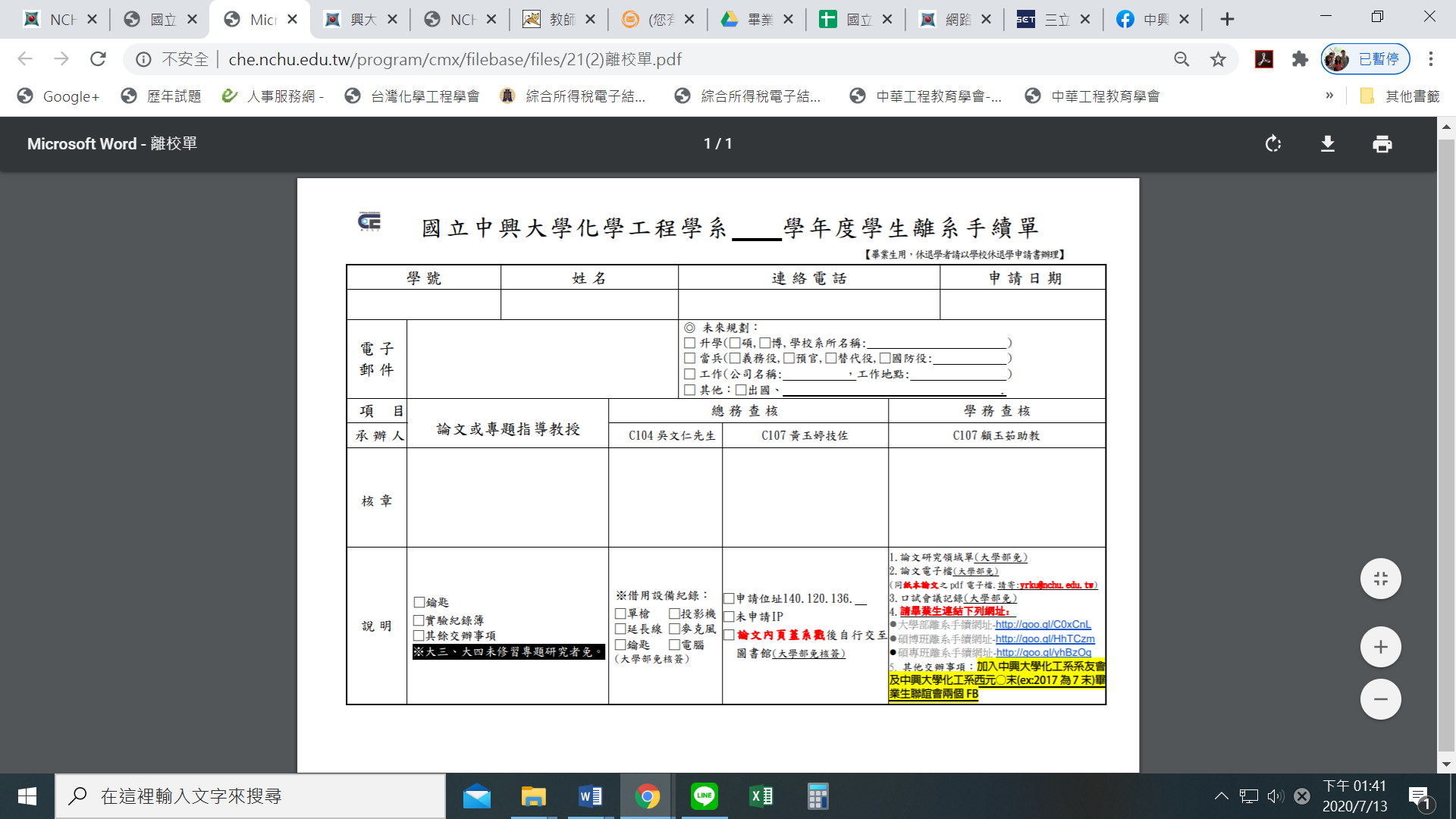 